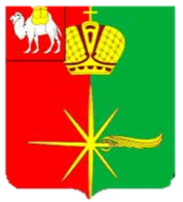 Челябинская областьСОВЕТ ДЕПУТАТОВКАРТАЛИНСКОГО ГОРОДСКОГО ПОСЕЛЕНИЯРЕШЕНИЕ от  11 декабря 2023 г. № 107О внесении изменений в решение Совета депутатов Карталинского городского поселения от 12.12.2022 г. №73 «О передаче части полномочий по решению вопросов местного значения Карталинского городского поселения Карталинскому муниципальному району»В соответствии с Федеральным законом от 6 октября 2003 года №131-ФЗ «Об общих принципах организации местного самоуправления в Российской Федерации, Уставом Карталинского городского поселения, Регламентом Совета депутатов Карталинского городского поселенияСовет депутатов Карталинского городского поселения четвертого созыва РЕШАЕТ:Внести в решение Совета депутатов Карталинского городского поселения от 12.12.2022 г. №73 «О передаче части полномочий по решению вопросов местного значения Карталинского городского поселения Карталинскому муниципальному району» следующие изменения:1) в пункте 2 цифры «164084,59» заменить цифрами «170409,59»;2)  в приложение № 1:в строке 6 цифры «56076,83» заменить цифрами «57930,35»; в строке 7 цифры «29594,38» заменить цифрами «30940,86»; в строке 12 цифры «35796,56» заменить цифрами «38546,56»; в строке 13 цифры «876,5» заменить цифрами «1251,5»; в строке «Всего» цифры «164084,59» заменить цифрами «170409,59».2. Направить настоящее решение главе Карталинского городского поселения для подписания.3. Опубликовать данное решение в официальном сетевом издании администрации Карталинского городского поселения в сети Интернет (http://www.kartaly74.ru). 4. Настоящее Решение вступает в силу с момента официального опубликования.Председатель Совета депутатовКарталинского городского поселения				                       Е.В. ПротасоваГлава Карталинскогогородского поселения 							           В.Н. Верета